ANEXO IIIMINUTA DE ATA DE REGISTRO DE PREÇOSProcesso Licitatório nº 024/2022Pregão Eletrônico n° 003/2022SRP N° 004/2022Aos ..... dias do mês de ............... do ano de 2022, o CONSÓRCIO INTERMUNICIPAL DE SANEAMENTO BÁSICO DA ZONA DA MATA DE MINAS GERAIS – CISAB ZONA DA MATA, pessoa jurídica de direito público, inscrita no CNPJ sob o nº. 10.331.797/0001-63, com sede na Rua José dos Santos, n.º 275, Centro, Viçosa-MG, CEP: 36570-135, adiante designado FUTURO/PROMITENTE COMPRADOR, representado neste ato por seu presidente, Sr. Wagner Mol Guimarães, doravante simplesmente denominado CISAB e a(s) empresa(s) relacionadas abaixo, representada pelo preposto/sócio administrador, doravante denominada(s) FUTURA/PROMITENTE FORNECEDORA, celebram a presente ATA DE REGISTRO DE PREÇOS, em decorrência do Pregão Eletrônico 003/2022, nos termos da Lei Federal nº 10.520/2002, Decreto Federal nº. 3.555/00 e suas alterações, Decreto Federal nº. 7892/13, Decreto Federal nº. 9.488/18, aplicando–se, subsidiariamente, no que couber, a Lei Federal nº 8.666/93 com suas alterações, Lei complementar nº 123/06 e a Lei Complementar nº 147/14 e exigências do edital, bem como todas as demais legislações aplicáveis, mediante as cláusulas e condições seguintes:CLÁUSULA PRIMEIRA –  DO OBJETO 1.1. O objeto desta licitação é o Registro de Preços para firmar Registro de Preços para firmar Termo de Contrato de Expectativa de aquisição compartilhada de fornecimento de tubos e conexões, de acordo com as especificações e condições especificadas no anexo I do Edital de Pregão nº 003/2022.1.2. O fornecedor, para fins de fornecimento do objeto licitado, deverá observar as especificações constantes do Termo de Referência anexo ao Edital de Licitação, que integra esta Ata como se nela estivesse transcrito.CLÁUSULA SEGUNDA – DA VALIDADE DOS PREÇOS2.1. A presente Ata de Registro de Preços terá validade de 12 meses, a contar da data da sua lavratura. É admitida sua prorrogação quando os preços continuarem se mostrando mais vantajosos, e desde que haja anuência do órgão gestor do Registro de Preços e da futura Fornecedora.2.2. Durante o prazo de validade desta Ata de Registro de Preços, o CISAB não será obrigado a firmar contratações que deles poderão advir, facultando-se a realização de licitação específica para a aquisição pretendida, sendo assegurado ao beneficiário do registro preferência de fornecimento em igualdade de condições.CLÁUSULA TERCEIRA – DA UTILIZAÇÃO DA ATA DE REGISTRO DE PREÇOS3.1. Os preços ofertados pela(s) empresa(s) signatária(s) da presente Ata de Registro de Preços estão especificados no Anexo I desta ata.3.2. Em cada prestação decorrente desta Ata, serão observadas, quanto ao preço, às cláusulas e condições constantes do Edital do Pregão n°. 003/2022.3.3. Em cada prestação, o preço unitário a ser pago será o constante da proposta apresentada no Pregão n°. 003/2022, pela empresa detentora da presente Ata, a qual também a integra.3.4. O CISAB Zona da Mata poderá solicitar adesão de outros participantes a esta ata, ficando a cargo da(s) detentora(s) o aceite ou a recusa, conforme condições previstas no item 15 do edital de Pregão nº 003/2022 (da participação e adesão ao registro de preço).CLÁUSULA QUARTA – DO FORNECIMENTO DOS BENS4.1. A entrega dos produtos solicitados, de acordo com as requisições, será no depósito de cada Autarquia consorciada, em local indicado pelas mesmas. 4.2. O prazo para entrega deverá ser de no máximo 15 (quinze) dias após o recebimento da ordem de fornecimento.4.3. O fornecimento dos bens deverá atender rigorosamente às especificações constantes do Edital e seus Anexos e Termo de Referência. O fornecimento fora das especificações indicadas implicará na recusa, por parte da Administração, que os colocará à disposição do fornecedor para substituição.4.4. A reparação ou substituição do fornecimento deverá ocorrer no prazo máximo de 5 (cinco) dias corridos às custas do fornecedor, a contar da notificação da Administração ao fornecedor sobre a recusa dos mesmos. Esgotado esse prazo, a empresa será considerada em atraso e sujeita às penalidades cabíveis.4.5. A entrega dos bens deverá ser realizada dentro do prazo estabelecido e será considerada como recusa formal a falta de entrega dos mesmos no prazo estabelecido, salvo motivo de força maior ou caso fortuito, devidamente comprovado pelo fornecedor e reconhecido pelos municípios consorciados.4.6. O recebimento do bem licitado dar-se-á por intermédio de representante designado pelo município consorciado e será:Provisório: na entrega, para efeito de posterior verificação da conformidade do mesmo, com as especificações solicitadas.Definitivo: após a conclusão da conferência e análise necessárias e sua consequente aceitação definitiva, que ocorrerá no prazo máximo de 15 (quinze) dias.CLÁUSULA QUINTA – DO PAGAMENTO5.1. Os pagamentos serão feitos por meio de transferência, depósito bancário ou em cheque nominal à Contratada, no prazo de até 15 (quinze) dias, contados a partir do recebimento da Nota Fiscal ou Fatura, demonstrando a quantidade total dos bens/serviços fornecidos até aquela data, com os respectivos preços unitário e total. A liberação do pagamento, contudo, ficará sujeita ao aceite do objeto pelo Departamento responsável da autarquia.5.2. A nota fiscal correspondente deverá ser entregue pela licitante vencedora, diretamente ao representante da Contratante, que somente atestará a entrega das mercadorias/serviços e liberará a referida nota fiscal para pagamento, quando cumpridas, pela Contratada, todas as condições pactuadas.5.3. Havendo erro na nota fiscal ou circunstância que impeça a liquidação da despesa, aquela será devolvida à Contratada pelo representante da Contratante e o pagamento ficará pendente até que aquela providencie as medidas saneadoras. Nesta hipótese, o prazo para pagamento iniciar-se-á após a regularização da situação ou reapresentação do documento fiscal, não acarretando qualquer ônus para a Contratante. 5.4. Os pagamentos decorrentes de despesas cujos valores não ultrapassem o limite de que trata o inciso II do art. 24 da Lei 8.666, de 1993, deverão ser efetuados no prazo de até 5 (cinco) dias úteis, contados da data da apresentação da Nota Fiscal, nos termos do art. 5º, § 3º, da Lei nº 8.666, de 1993.5.5. Considera-se ocorrido o recebimento da nota fiscal ou fatura no momento em que o órgão contratante atestar a execução do objeto do contrato.5.6. A Nota Fiscal ou Fatura deverá ser obrigatoriamente acompanhada da comprovação da regularidade fiscal, constatada por meio de consulta on-line ao SICAF ou, na impossibilidade de acesso ao referido Sistema, mediante consulta aos sítios eletrônicos oficiais ou à documentação mencionada no art. 29 da Lei nº 8.666, de 1993. 5.6.1. Constatando-se, junto ao SICAF, a situação de irregularidade do fornecedor contratado, deverão ser tomadas as providências previstas no do art. 31 da Instrução Normativa nº 3, de 26 de abril de 2018.5.7. Havendo erro na apresentação da Nota Fiscal ou dos documentos pertinentes à contratação, ou, ainda, circunstância que impeça a liquidação da despesa, como, por exemplo, obrigação financeira pendente, decorrente de penalidade imposta ou inadimplência, o pagamento ficará sobrestado até que a Contratada providencie as medidas saneadoras. Nesta hipótese, o prazo para pagamento iniciar-se-á após a comprovação da regularização da situação, não acarretando qualquer ônus para a Contratante.5.8. Será considerada data do pagamento o dia em que constar como emitida a ordem bancária para pagamento.5.9. Previamente à emissão de nota de empenho e a cada pagamento, a Administração deverá realizar consulta ao SICAF para identificar possível suspensão temporária de participação em licitação, no âmbito do órgão ou entidade, proibição de contratar com o Poder Público, bem como ocorrências impeditivas indiretas, observado o disposto no art. 29, da Instrução Normativa nº 3, de 26 de abril de 2018.5.10. Constatando-se, junto ao SICAF, a situação de irregularidade da contratada, será providenciada sua notificação, por escrito, para que, no prazo de 5 (cinco) dias úteis, regularize sua situação ou, no mesmo prazo, apresente sua defesa. O prazo poderá ser prorrogado uma vez, por igual período, a critério da contratante.5.11. Não havendo regularização ou sendo a defesa considerada improcedente, a contratante deverá comunicar aos órgãos responsáveis pela fiscalização da regularidade fiscal quanto à inadimplência da contratada, bem como quanto à existência de pagamento a ser efetuado, para que sejam acionados os meios pertinentes e necessários para garantir o recebimento de seus créditos.  5.12. Persistindo a irregularidade, a contratante deverá adotar as medidas necessárias à rescisão contratual nos autos do processo administrativo correspondente, assegurada à contratada a ampla defesa. 5.13. Havendo a efetiva execução do objeto, os pagamentos serão realizados normalmente, até que se decida pela rescisão do contrato, caso a contratada não regularize sua situação junto ao SICAF.  5.14. Será rescindido o contrato em execução com a contratada inadimplente no SICAF, salvo por motivo de economicidade, segurança nacional ou outro de interesse público de alta relevância, devidamente justificado, em qualquer caso, pela máxima autoridade da contratante.5.15. Quando do pagamento, será efetuada a retenção tributária prevista na legislação aplicável.5.15.1. A Contratada regularmente optante pelo Simples Nacional, nos termos da Lei Complementar nº 123, de 2006, não sofrerá a retenção tributária quanto aos impostos e contribuições abrangidos por aquele regime. No entanto, o pagamento ficará condicionado à apresentação de comprovação, por meio de documento oficial, de que faz jus ao tratamento tributário favorecido previsto na referida Lei Complementar. 5.16. Nos casos de eventuais atrasos de pagamento, desde que a Contratada não tenha concorrido, de alguma forma, para tanto, fica convencionado que a taxa de compensação financeira devida pela Contratante, entre a data do vencimento e o efetivo adimplemento da parcela, é calculada mediante a aplicação da seguinte fórmula:EM = I x N x VP, sendo:EM = Encargos moratórios;N = Número de dias entre a data prevista para o pagamento e a do efetivo pagamento;VP = Valor da parcela a ser paga.I = Índice de compensação financeira = 0,00016438, assim apurado: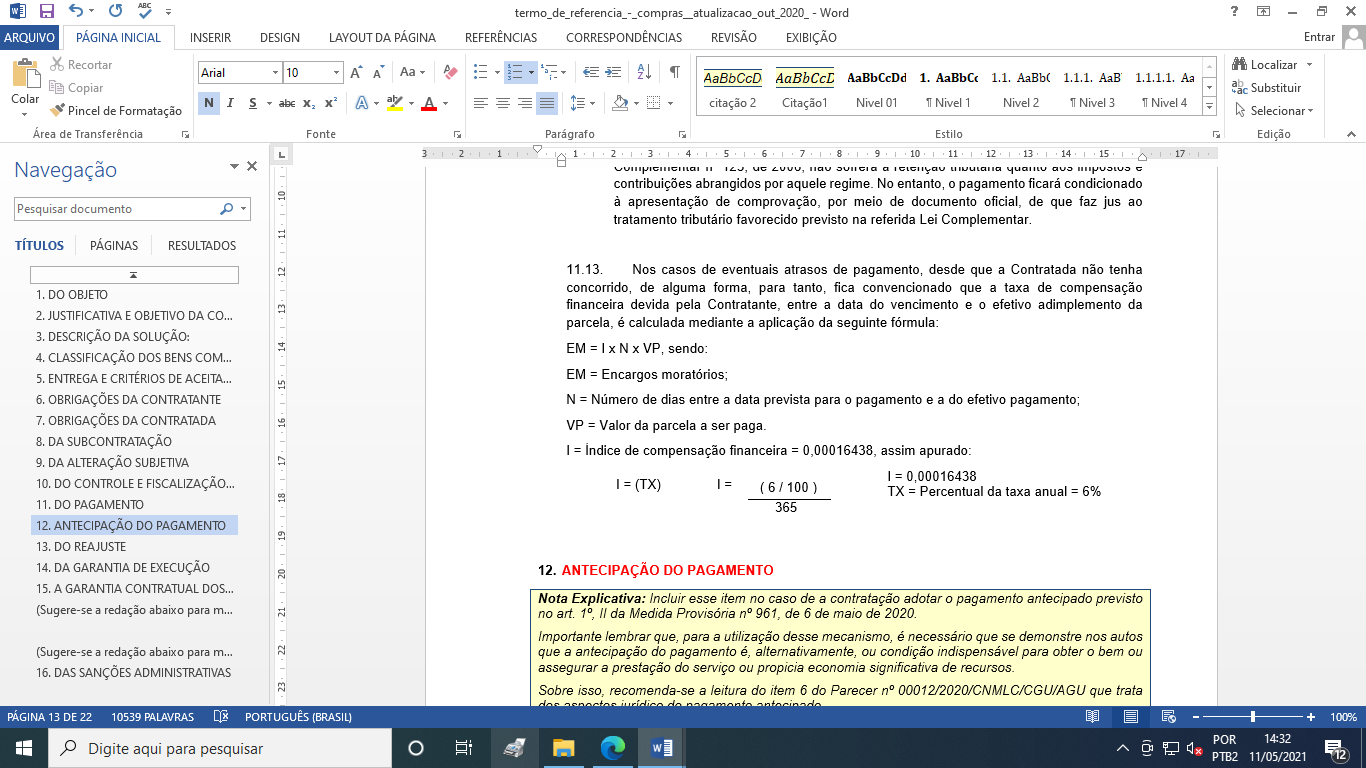 CLÁUSULA SEXTA – DA RESCISÃO6.1. O presente fornecimento de produtos/prestação de serviços poderá ser rescindido, quer pela inexecução das obrigações pactuadas, quer pela superveniência de norma legal que o torne formal ou materialmente inexigível, ou desde que ocorra qualquer das hipóteses previstas no artigo 78 da Lei n.º 8.666/93, à qual as partes expressamente se submetem, podendo a rescisão ser determinada: Por ato unilateral e escrito do CISAB ZONA DA MATA, nos casos enumerados nos incisos I a XII, XVII e XVIII do artigo 78 da Lei nº 8.666/93, quando nenhuma indenização será devida à empresa signatária; Por acordo entre as partes, reduzido a termo; Mediante a denúncia da parte interessada, com antecedência de 30 (trinta) dias da data para a extinção da vigência desta ata;Judicial, nos termos da Lei.6.2. Os casos de rescisão contratual deverão ser formalmente motivados, assegurada a observância dos princípios do contraditório e da ampla defesa. CLÁUSULA SÉTIMA – DO CANCELAMENTO DO REGISTRO DE PREÇO DO DETENTOR DA ATA7.1. O detentor da Ata terá o seu registro de preço cancelado na Ata, assegurado o contraditório e a ampla defesa, nas seguintes hipóteses:7.1.1. A pedido do detentor da Ata, quando:Comprovar estar impossibilitado de cumprir as exigências da Ata, por ocorrência de casos fortuitos ou de força maior; eO seu preço registrado se tornar, comprovadamente, inexequível em função da elevação dos preços de mercado, elevações essas não corrigíveis por meio de repactuação ou reequilíbrio.7.1.2. Por iniciativa do CISAB, quando:A licitante não aceitar reduzir o preço registrado, na hipótese deste se tornar superior àqueles praticados no mercado;A licitante perder qualquer condição de habilitação ou qualificação técnica exigida no processo licitatório;Por razões de interesse público, devidamente motivadas e justificadas;A licitante não cumprir as obrigações decorrentes da Ata de Registro de Preço;A licitante não comparecer ou se recusar a retirar, no prazo estabelecido, os pedidos decorrentes da Ata de Registro de Preço;Sofrer sanção prevista nos incisos III ou IV do caput do art. 87 da Lei nº 8.666, de 1993, ou no art. 7º da Lei nº 10.520, de 2002;Ficar caracterizada qualquer hipótese de inexecução total ou parcial das condições estabelecidas na Ata de Registro de Preço ou nos pedidos dela decorrentes.7.2. O cancelamento de registros será formalizado por despacho do órgão gerenciador, assegurado o contraditório e a ampla defesa.7.3. A comunicação do cancelamento do preço registrado será feita formalmente, pessoalmente ou por correspondência com aviso de recebimento, juntando-se o comprovante aos autos que deram origem ao registro de preços.7.4. No caso de ser ignorado, incerto ou inacessível o endereço da detentora, a comunicação será feita por publicação no Diário Oficial do Estado, considerando-se cancelado o preço registrado após 1 (um) dia da publicação.7.5. Em qualquer das hipóteses de cancelamento, concluído o processo, o CISAB fará o devido apostilamento na Ata de Registro de Preços e informará aos Proponentes a nova ordem de registro.7.6. A Ata de Registro de Preços, decorrente desta licitação, será cancelada automaticamente:Por decurso de prazo de vigência;Quando não restarem fornecedores registrados.CLÁUSULA OITAVA – DO REEQUILÍBRIO ECONÔMICO-FINANCEIRO 8.1. Os valores contratados poderão ser revistos mediante solicitação da contratada com vistas à manutenção do equilíbrio econômico-financeiro do contrato, na forma do art. 65, II “d” da Lei 8.666/93.8.2. As eventuais solicitações deverão fazer-se acompanhar de comprovação da superveniência do fato imprevisível ou previsível, porém de consequências incalculáveis, bem como de demonstração analítica de seu impacto nos custos do Contrato.8.2.1. Para a comprovação do item anterior, a empresa licitante deve apresentar:notas fiscais legíveis que demonstrem o valor do produto e/ou serviço pago pela empresa à época da elaboração da proposta, bem como da época da elaboração do pedido de reequilíbrio feito ao CISAB. O intuito é comprovar, numericamente, o aumento/diminuição do valor dos produtos/serviços.comprovação da ocorrência de fato imprevisível, ou previsível, porém de consequências incalculáveis, ocorridos após a data da apresentação da proposta, à fim de estabelecer uma relação direta com o aumento/diminuição dos preços. Tal comprovação pode ser feita com declarações, matérias jornalísticas/reportagens (em meios de divulgação idôneos), dentre outros. Em resumo, deve haver comprovação de um acontecimento estranho/alheio à vontade das partes, inevitável, enfim, uma causa de desequilíbrio grande e incomum depois da assinatura do contrato. O requerimento da empresa deve vir devidamente fundamentado com base no art. 65, II, “d” da Lei nº 8.666/93, bem como outros dispositivos, doutrinas e jurisprudências que comprovem que ela possui razão em seu pleito. Pedidos genéricos sem demonstrar a excepcionalidade e fato superveniente à proposta que justifica a revisão serão indeferidos.8.3. Pedidos genéricos que dizem apenas que houve aumento dos valores sem a devida comprovação serão indeferidos.8.4. Quando o preço registrado tornar-se superior ao preço praticado no mercado por motivo superveniente, o órgão gerenciador convocará os fornecedores para negociarem a redução dos preços aos valores praticados pelo mercado. Os fornecedores que não aceitarem reduzir seus preços aos valores praticados pelo mercado serão liberados do compromisso assumido, sem aplicação de penalidade. A ordem de classificação dos fornecedores que aceitarem reduzir seus preços aos valores de mercado observará a classificação original.8.5. Quando o preço de mercado tornar-se superior aos preços registrados e o fornecedor não puder cumprir o compromisso, o órgão gerenciador poderá:liberar o fornecedor do compromisso assumido, caso a comunicação ocorra antes do pedido de fornecimento, e sem aplicação da penalidade se confirmada a veracidade dos motivos e comprovantes apresentados; econvocar os demais fornecedores para assegurar igual oportunidade de negociação.8.6. Não havendo êxito nas negociações, o órgão gerenciador deverá proceder à revogação da ata de registro de preços, adotando as medidas cabíveis para obtenção da contratação mais vantajosa.CLÁUSULA NONA - DAS SANÇÕES ADMINISTRATIVAS9.1. O descumprimento da Ata de Registro de Preços ensejará aplicação das penalidades estabelecidas no Edital e seus anexos.9.2. É da competência do órgão gerenciador a aplicação das penalidades decorrentes do descumprimento pactuado nesta ata de registro de preço, exceto nas hipóteses em que o cumprimento disser respeito às contratações dos órgãos participantes, caso no qual caberá ao respectivo órgão participante a aplicação da penalidade.9.3. O órgão participante deverá comunicar ao órgão gerenciador qualquer das ocorrências previstas no art. 20 do Decreto nº 7.892/2013, dada a necessidade de instauração de procedimento para cancelamento do registro do fornecedor.CLÁUSULA DÉCIMA - DA UTILIZAÇÃO DA ATA POR OUTROS ÓRGÃOS10.1. O Consórcio Intermunicipal de Saneamento Básico da Zona Da Mata De Minas Gerais - CISAB, é o Órgão Gerenciador responsável pela condução do conjunto de procedimentos do certame para registro de preço e gerenciamento da Ata de Registro de Preço dele decorrente.10.2. Poderá utilizar-se da Ata de Registro de Preço qualquer órgão ou entidade da Administração que não tenha participado do certame, mediante prévia consulta do CISAB – Órgão Gerenciador, desde que devidamente comprovada a vantagem e respeitadas, no que couber, as condições e as regras estabelecidas na Lei n.º 8.666/1993.10.2.1. A manifestação do órgão gerenciador fica condicionada à realização de estudo, pelos órgãos e pelas entidades que não participaram do registro de preços, que demonstre o ganho de eficiência, a viabilidade e a economicidade para a administração da utilização da ata de registro de preços.10.2.2. Para fins desta contratação, será utilizado, além da Lei nº 8.666/1993, o Decreto Federal nº 7.892/2013 e suas regras ali dispostas, inclusive sobre a adesão por órgão ou entidades não participantes.10.3. Caberá ao Fornecedor Beneficiário da Ata de Registro de Preço, observadas as condições nela estabelecidas, optar pela aceitação ou não do fornecimento, no caso da hipótese prevista na condição anterior, sem prejuízo dos quantitativos registrados em Ata, desde que este fornecimento não prejudique as obrigações anteriormente assumidas.10.4. Caso haja anuência do Fornecedor Beneficiário, cada órgão usuário poderá adquirir até 50% (cinquenta por cento) dos quantitativos máximos registrados na Ata de Registro de Preço.10.4.1. O quantitativo decorrente das adesões à ata de registro de preços NÃO poderá exceder, na totalidade, ao dobro do quantitativo de cada item registrado na ata de registro de preço para o órgão gerenciador e órgãos participantes.10.5. Após a autorização do órgão gerenciador, o órgão não participante deverá efetivar a aquisição ou contratação solicitada em até noventa dias, observado o prazo de vigência da ata.10.6. Compete ao órgão não participante os atos relativos à cobrança do cumprimento pelo fornecedor das obrigações contratualmente assumidas e a aplicação, observada a ampla defesa e o contraditório, de eventuais penalidades decorrentes do descumprimento de cláusulas contratuais, em relação às suas próprias contratações, informando as ocorrências ao órgão gerenciador.CLÁUSULA DÉCIMA PRIMEIRA – DAS CONDIÇÕES DE RECEBIMENTO DO OBJETO DA ATA DE REGISTRO DE  PREÇOS11.1. O fornecimento dos produtos, objeto desta Ata de Registro de Preços será supervisionado pelo requistante consoante o disposto no Art. 73 da Lei Federal n° 8.666/93 e demais normas pertinentes.11.2. Para os itens correspondentes aos tubos e conexões de PVC, PEAD e DEFOFO, as marcas ofertadas devem participar do Programa Setorial da Qualidade (PSQ), registrado junto ao Programa Brasileiro da Qualidade e Produtividade do Habitat (PBQP – Habitat) e atender os requisitos especificados pelo PSQ (conforme relatórios publicados pela Entidade de Terceira Parte gestora do PSQ), sendo que o relatório deve ser entregue, obrigatoriamente, no ato da entrega dos materiais, juntamente com a nota fiscal. No caso de marcas não formalmente participantes do PSQ, deverá, obrigatoriamente, ser apresentado no ato da entrega, juntamente com a nota fiscal, laudo de inspeção dos materiais que serão entregues, expedido por laboratório acreditado pelo INMETRO. Não serão aceitos, sob hipótese alguma, materiais recebidos sem a apresentação dos laudos aqui exigidos.11.3. Para os itens correspondentes aos tubos e conexões de ferro fundido, deverá obrigatoriamente ser apresentado no ato da entrega, juntamente com a nota fiscal, laudo de inspeção dos materiais que serão entregues, expedido por laboratório acreditado pelo INMETRO ou por entidade acreditado junto ao ILAC (International Laboratory Accreditation Cooperation). O laudo deverá ser atualizado toda vez em que houver mudança da liga metálica, do revestimento, do fabricante do revestimento, do composto elastomérico, ou do processo de fabricação. Não serão aceitos, sob hipótese alguma, materiais recebidos sem a apresentação dos laudos aqui exigidos.CLÁUSULA DÉCIMA SEGUNDA – DA AUTORIZAÇÃO PARA AQUISIÇÃO E EMISSÃO DAS REQUISIÇÕES DE FOR NECIMENTO12.1. Para o fornecimento dos produtos da presente Ata de Registro de Preços, o CISAB comunicará por escrito à empresa fornecedora, o nome e a identidade dos seus servidores credenciados a assinar requisições, e será responsável por todo e qualquer fornecimento pelos mesmos solicitados.CLÁUSULA DÉCIMA TERCEIRA - DA DOTAÇÃO ORÇAMENTÁRIA13.1. Os recursos financeiros destinados ao pagamento da importância mencionada na cláusula anterior acham-se previstos nas dotações orçamentárias de cada Autarquia/Município consorciado.CLÁUSULA DÉCIMA QUARTA - DAS CONDIÇÕES GERAIS14.1. As condições gerais do fornecimento, tais como os prazos para entrega e recebimento do objeto, as obrigações da Administração e do fornecedor registrado, penalidades e demais condições do ajuste, encontram-se definidos no Termo de Referência, ANEXO AO EDITAL.14.2. É vedado efetuar acréscimos nos quantitativos fixados nesta ata de registro de preços, inclusive o acréscimo de que trata o § 1º do art. 65 da Lei nº 8.666/93.14.3. Por se tratar de instrumento distinto, o contrato e/ou instrumento que o substitua poderá ser aditado, qualitativamente ou quantitativamente, nos termos do art. 65 da Lei nº 8.666/93, ressalvando que somente poderá haver tal aditamento quando se esgotarem ou tiver certo o esgotamento dos itens registrados.14.4. O Contrato decorrente da ata de registro de preços é um instrumento distinto, portanto, à ele se aplicam disposições específicas da Lei nº 8.666/93 no que diz respeito aos contratos administrativos.CLÁUSULA DÉCIMA QUINTA - DO FORO15.1. Fica eleito o foro da Comarca de Viçosa, Estado de Minas Gerais, para dirimir eventuais conflitos de interesses decorrentes da presente Ata de Registro de Preços, valendo esta cláusula como renúncia expressa a qualquer outro foro, por mais privilegiado que seja ou venha a ser. 15.2. E por estarem de inteiro e comum acordo, as partes assinam a presente Ata de Registro de Preços em 02 (duas) vias de igual teor e forma, juntamente a 02 (duas) testemunhas.Viçosa,____ MG de ___________de  2022.Pelo Contratante:___________________________________________________CONSÓRCIO INTERMUNICIPAL DE SANEAMENTO BÁSICODA ZONA DA MATA DE MINAS GERAISCNPJ: 10.331.797/0001-63Pela detentora:_____________________________________________DETENTORACNPJTestemunha: ________________________     Testemunha: __________________________ CPF                                                                            CPFANEXO IATA DE REGISTRO DE PREÇO ............./2022Descrição dos itensEMPRESACNPJREPRESENTANTE LEGALCPFITEMDESCRIÇÃO RESUMIDAUNIDADEQUANTIDADEPREÇO UNITÁRIOPREÇO TOTALMARCA